 Printer Label Skipping Step-By-Step GuideIf your labels are skipping while printing, the label template may need fine tuning to match what the sensor in the printer is reading. If the two are not syncing up, this could cause label skipping. This may happen due to each printer having slight tolerances and not exactly matching the default label template parameters in the database. Please follow the below steps to help remedy this rare occurrence:1. While the label template is open, go the Label Tab and Select Label.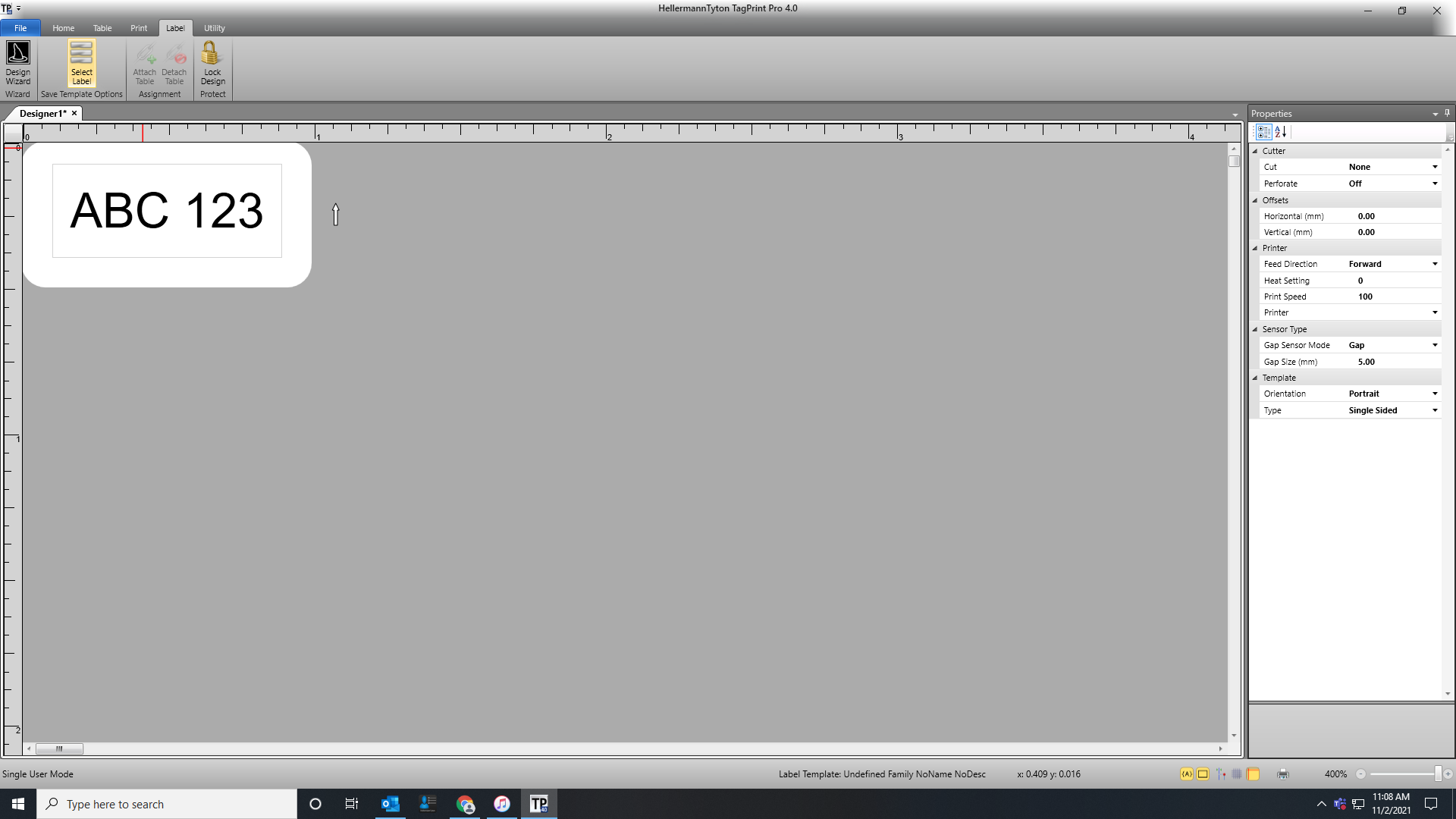 2. Find the label part number you are printing, select, then click Edit.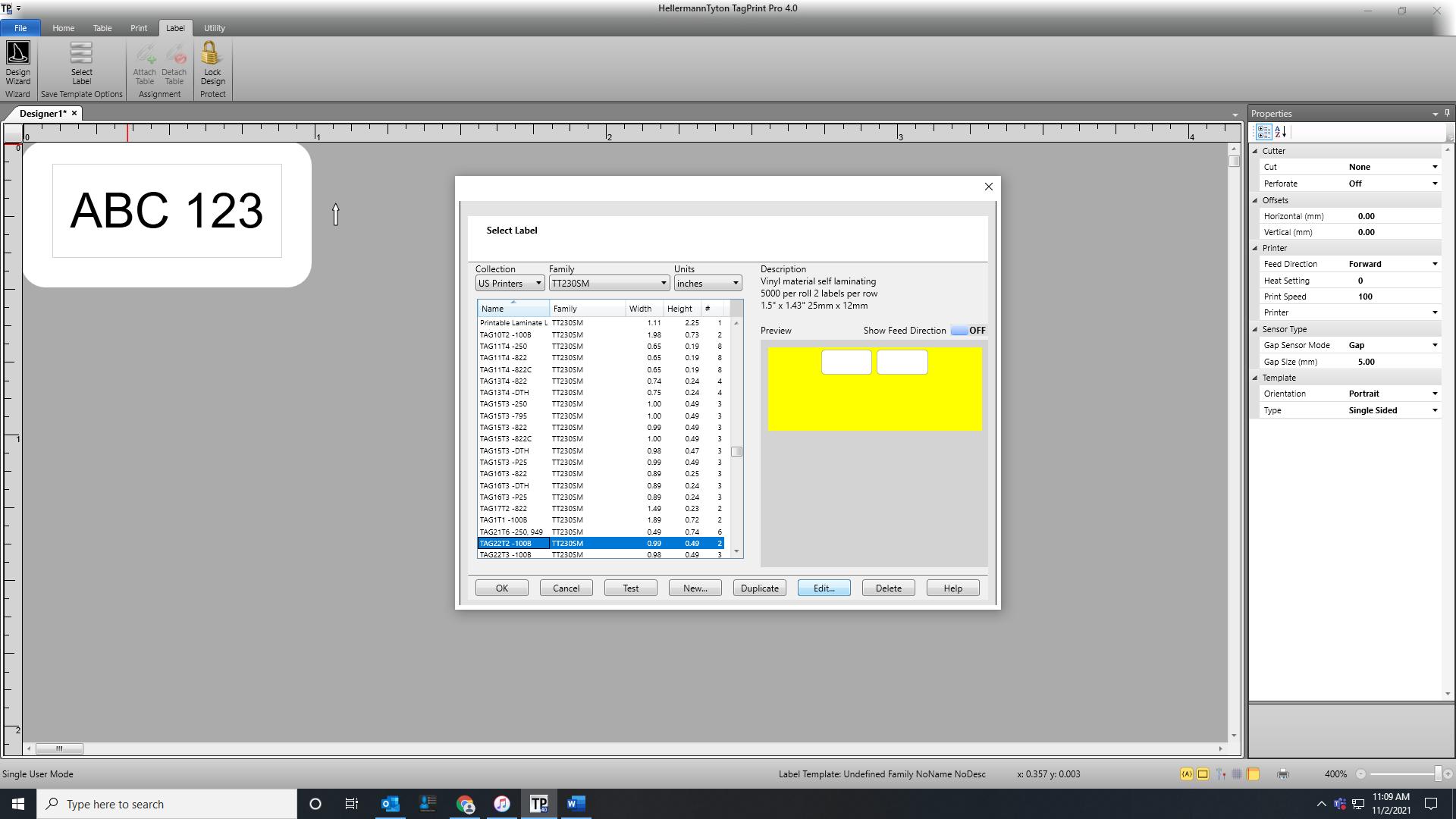 3. Click Next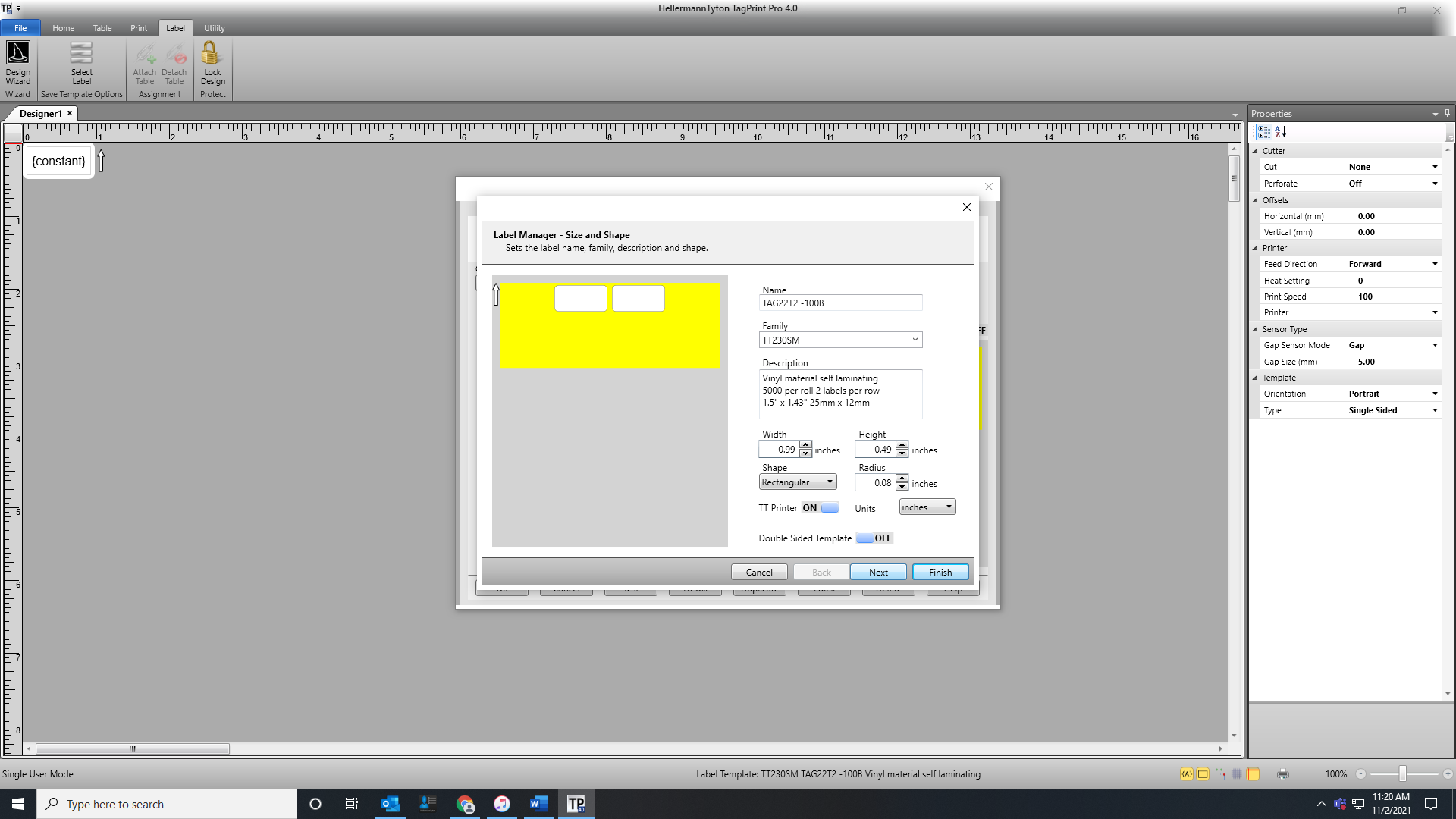 4. In this example, the length is 1.61 inches. Try adjusting it down by .02. This will then shorten it to 1.59 inches. Click Finish. (Write down the original length value in case more adjustments are needed)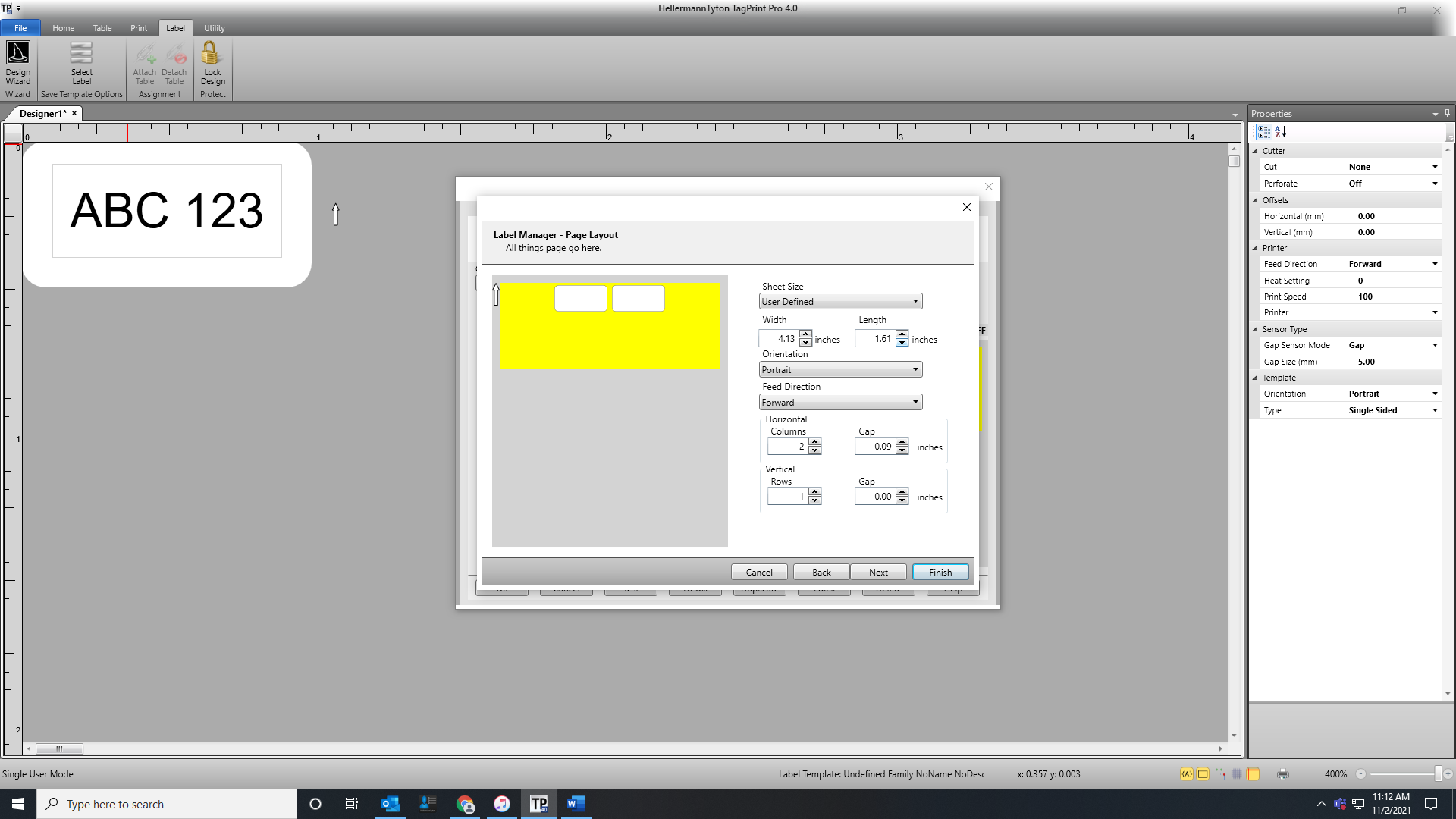 5. Click OK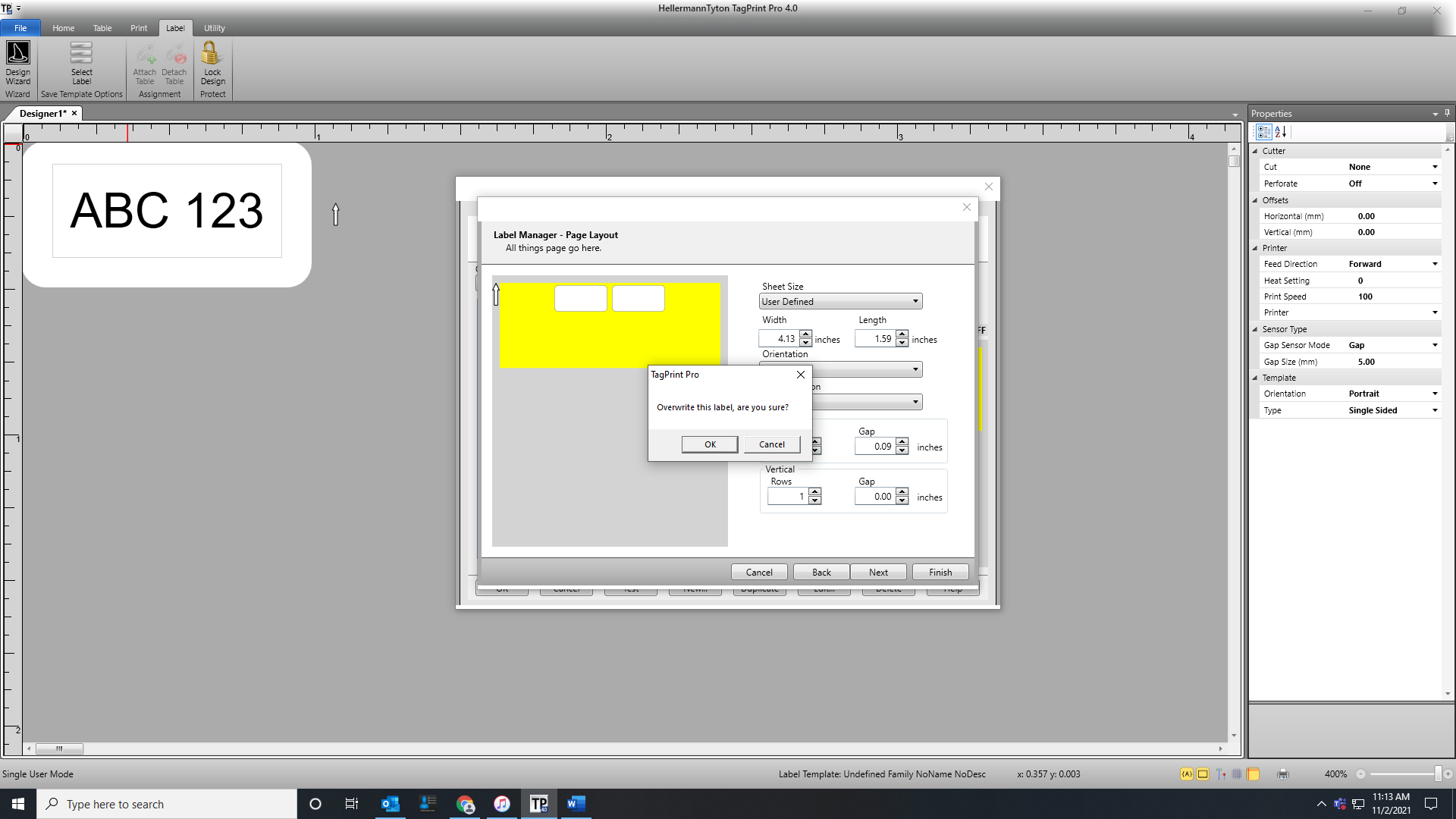 6. Once again, find the label part number in the listing and select it, then hit OK. Try to print.If the issue persists, go back to Step 4. You may have slight trial and error dialing in the length. Try adjusting the length up or down by .02 at a time.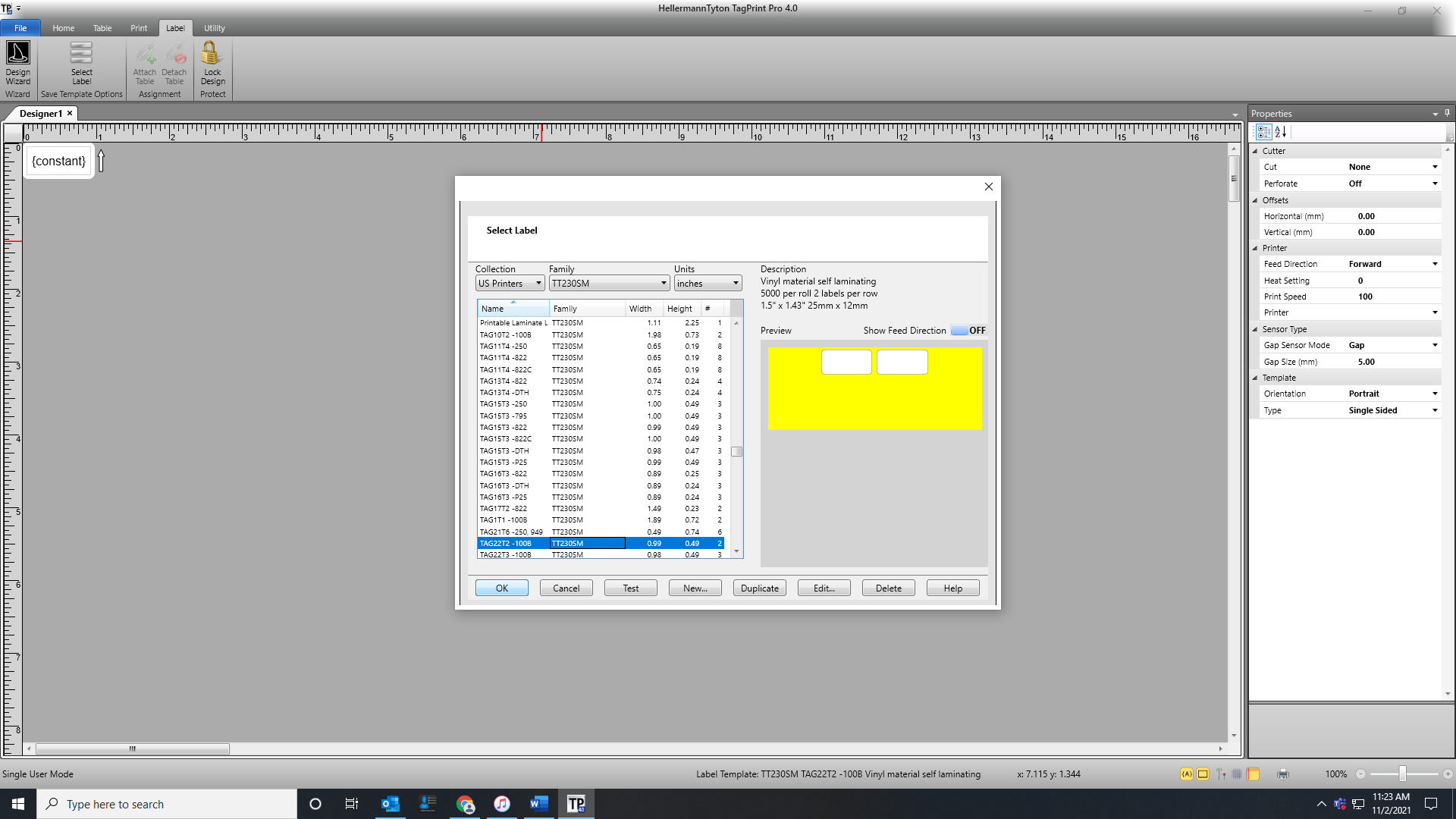 